Pharmacy Technology Checklist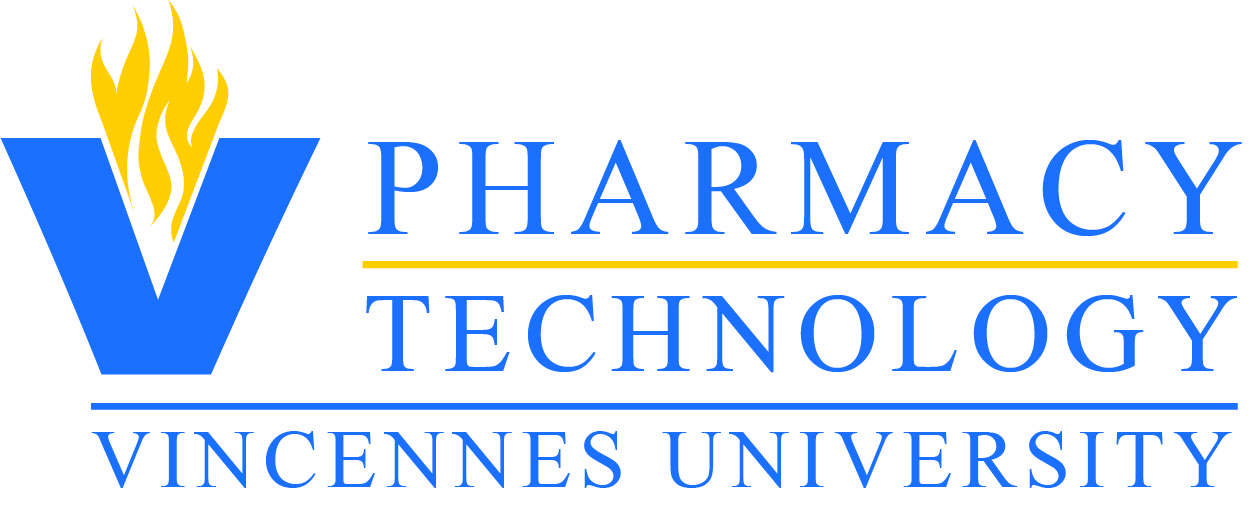 Application Process 							
The application process for the Twin Rivers Pharmacy Technology Program is a multi-step process. You will be give information from your Twin Rivers representative regarding requirements and deadlines for Twin Rivers applications.  In addition to the Twin Rivers documents, the following are required to complete the application for Pharmacy Technology: 

_____Completed Vincennes University Application 
_____Completed Pharmacy Technology Application 
_____Submit a copy of your high school transcript with application materials
_____Complete the Accuplacer/ACT/and or SAT and have scores on file at Vincennes University or submit copy of official test scores.  The highest score from all test results will be utilized to determine admission.  Applicants that have a minimum cumulative high school GPA of 2.5 (on a standard 4.0 scale) who have completed Algebra II with a grade of C- or better do not have to have Accuplacer scores.  Required Scores:Applications cannot be evaluated until all application materials are on file. All communication from the Pharmacy Technology Program will be sent via email. Please be sure to provide an email address that is frequently checked.  Admission requirements

____1. Complete required application requirements____2. Meet test score requirements (placement into English Composition I and MATT 109/107 
 	with no co-requisite requirement). See comment above regarding high school 
            GPA/Algebra II.   ____3. Have a high school GPA of 2.3 or higherMath English/Writing Reading SAT560+W 25+    -or-
evidence based R/W 510+23+ACT22+English 18+21+Accuplacer 
(next generation) QAS 245+
AAF 240+Reading/Writing 250+Reading/Writing 250+